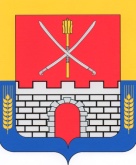 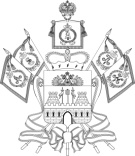 АДМИНИСТРАЦИЯПРОЧНООКОПСКОГО СЕЛЬСКОГО ПОСЕЛЕНИЯНОВОКУБАНСКОГО РАЙОНАПОСТАНОВЛЕНИЕот ____________									№ ______станица ПрочноокопскаяОб утверждении  Перечня должностей муниципальной службы администрации Прочноокопского сельского поселения Новокубанского района, на которые распространяются ограничения, налагаемые на гражданина, замещавшего должность муниципальной службы, при заключении им трудового договора, предусмотренные статьей 12 Федерального закона от 25 декабря 2008 года № 273-ФЗ «О противодействии коррупции»В соответствии со статьей 12 Федерального закона от 25 декабря 2008 года № 273-ФЗ «О противодействии коррупции», пунктом 4 Указа Президента Российской Федерации от  21 июля 2010 года № 925 «О мерах по реализации отдельных положений Федерального закона «О противодействии коррупции», постановлением Правительства Российской Федерации от 08 сентября 2010 года № 700 «О порядке сообщения работодателем при заключении трудового договора с гражданином, замещавшим должности государственной или муниципальной службы, перечень которых устанавливается нормативными правовыми актами Российской Федерации, в течении 2 лет после его увольнения с государственной или муниципальной службы о заключении такого договора представителю нанимателю (работодателю) государственного или муниципального служащего по последнему месту его службы», постановлением администрации Прочноокопского сельского поселения Новокубанского района от 05 августа 2021 года № 46 «Об утверждении Положения о комиссии по соблюдению требований к служебному поведению муниципальных служащих и урегулированию конфликта интересов»    п о с т а н о в л я ю:1. Утвердить Перечень должностей муниципальной службы администрации Прочноокопского сельского поселения Новокубанского района, на которые распространяются ограничения, налагаемые на гражданина, замещавшего должность муниципальной службы, при заключении им трудового договора и (или) договора гражданско-правового характера, предусмотренного статьей 12 Федерального закона от 25 декабря 2008 года    № 273-ФЗ «О противодействии коррупции» (далее – Перечень) согласно приложению.2. Постановление  администрации Прочноокопского сельского поселения Новокубанского района от 16 марта 2015 года № 41 «Об утверждении  Перечня должностей муниципальной службы администрации Прочноокопского сельского поселения Новокубанского района, на которые распространяются ограничения, налагаемые на гражданина, замещавшего должность муниципальной службы, при заключении им трудового договора, предусмотренные статьей 12 Федерального закона от 25 декабря 2008 года № 273-ФЗ «О противодействии коррупции» считать утратившим силу.3. Главному специалисту администрации Прочноокопского сельского поселения Новокубанского района Н.С.Аталян ознакомить под роспись служащих, замещающих должности муниципальной службы, указанные в Перечне, с требованиями статьи 12 Федерального закона от 25 декабря 2008 года № 273-ФЗ «О противодействии коррупции».4. Контроль за выполнением настоящего распоряжения  оставляю за собой.5. Постановление вступает в силу со дня его официального опубликования в информационном бюллетене «Вестник Прочноокопского сельского поселения» и подлежит размещению на официальном сайте администрации Прочноокопского сельского поселения Новокубанского района (https://prochnookopsk.ru/).Глава Прочноокопского сельского поселения Новокубанского района							Р.Ю.ЛысенкоУТВЕРЖДЕНпостановлением администрацииПрочноокопского сельского поселения Новокубанского  районаот _________________ г. № ______ПЕРЕЧЕНЬдолжностей  муниципальной службы, администрации Прочноокопского сельского поселения Новокубанского района, на которые распространяются ограничения, налагаемые на гражданина, замещавшего должность муниципальной службы, при заключении им трудового договора, предусмотренного статьей 12 Федерального закона от 25 декабря 2008 года № 273-ФЗ «О противодействии коррупции»Глава Прочноокопского сельского поселения Новокубанского района							Р.Ю.ЛысенкоЛИСТ СОГЛАСОВАНИЯпроекта постановления администрации Прочноокопского сельского поселения Новокубанского района от  «_____»______________ 2022 г. №_______«Об утверждении  Перечня должностей муниципальной службы администрации Прочноокопского сельского поселения Новокубанского района, на которые распространяются ограничения, налагаемые на гражданина, замещавшего должность муниципальной службы, при заключении им трудового договора, предусмотренные статьей 12 Федерального закона от 25 декабря 2008 года № 273-ФЗ «О противодействии коррупции»»№ п/пНаименование должностей1Заместитель главы Прочноокопского сельского поселения Новокубанского района2Начальник финансового отдела администрации Прочноокопского сельского поселения Новокубанского района3Главный специалист, главный бухгалтер администрации Прочноокопского сельского поселения Новокубанского района4Главный специалист администрации Прочноокопского сельского поселения Новокубанского районаПроект подготовил и внес:Главный  специалист администрацииПрочноокопского сельского поселенияНовокубанского района_________________Н.С.АталянПроект согласован:Заместитель главы Прочноокопскогосельского поселения Новокубанского района________________О.В.БезнебееваГлавный  специалист администрацииПрочноокопского сельского поселенияНовокубанского района________________И.В.Шульц